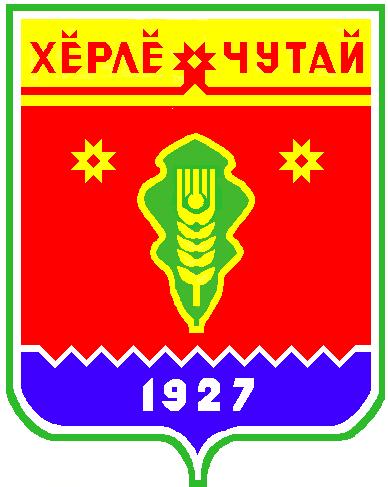 ПостановлениеО мерах  по предотвращению несчастных случаев(травматизма) населения, обусловленных сходом снежных масс и падением сосулек с крыш зданий на территории Атнарского сельского поселенияКрасночетайского района Чувашской Республикиот 02.03.2022 г. №10В целях снижения и предотвращения несчастных случаев (травматизма) населения, обусловленных сходом снежных масс и падением сосулек с крыш зданий, контроля за очисткой крыш зданий от снега, наледи, сосулек администрация Атнарского сельского поселения  постановляет:1. Создать рабочую группу в следующем составе:Храмов В.В..- главы Атнарского сельского поселения, руководитель группы;Сергеева О.А.- заведующий Атнарского СДК, заместитель руководителя группы;Шуськин Г.А.- художественный руководитель Атнарского СДК, член группы;Железнов В.И.- рабочий по оказанию услуг,  член группы;Туйманкин А.А.- водитель  администрации Атнарского сельского поселения;Вазиков С.Н.- рабочий по оказанию услуг,  член группы;2. Рекомендовать:- руководителям учреждений и организаций всех форм собственности Атнарского сельского поселения издать соответствующие распоряжения и приказы о назначении ответственных лиц, организовать работы по очистке кровель от снежно-ледяных масс и сосулек в соответствии с требованиями правил охраны труда. На местах очистки устанавливать знаки, запрещающие пешеходное движение, и ограждения, выделить дежурных в охранной зоне для предупреждения пешеходов и водителей автотранспорта;- собственникам и владельцам зданий и сооружений независимо от форм собственности принять необходимые меры по своевременной очистке крыш зданий и сооружений в целях недопущения накопления снега, образования льда. Снег, сброшенный с крыш, должен немедленно вывозиться владельцами строений. 3. В Атнарскому отделению противопожарного поста  организовать своевременный прием от населения и организаций сообщений о любых чрезвычайных происшествиях, несущих информацию об угрозе и факте возникновения чрезвычайной ситуации, оперативно доводить до главы сельского поселения, руководителей учреждений и организаций сельского поселения все предупреждения о неблагоприятных метеорологических явлениях, вести ежедневный мониторинг обстановки.4. Контроль за выполнением настоящего постановления оставляю за собой.5. Опубликовать настоящее постановление в периодическом печатном издании «Вестник Атнарского сельского поселения».Глава Атнарского сельского поселения                                                        В.В.Храмов ВЕСТНИК Атнарского сельского поселенияТир. 100 экз.с. Атнары, ул. Молодежная, 52аkrchet-atnar@cap.ruНомер сверстан ведущим специалистом администрации Атнарского сельского поселенияОтветственный за выпуск: В.В.ХрамовВыходит на русском  языке